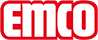 emco Bauemco Vasca di raccolta 5000 CNtipo5000 CNpeso (kg/m²)27,9spessore del materiale ca. (mm)2,0strutturaUn sistema di vasche di raccolta può essere composto da una o più vasche, differenti in larghezza e profondità, e a combinazione modulare. A seconda dell'effetto che si vuole ottenere e in base all’ubicazione, il tappeto tecnico può avere le stesse dimensioni della vasca ma essere senza telaio oppure avere dimensioni superiori ed avere il telaio.possibilità di progettazione liberaNonostante la forma rettangolare delle vasche, i tappeti tecnici possono essere tagliati nelle dimensioni e forme desiderate. Specialmente gli ingressi architettonicamente particolari richiedono un tappeto tecnico d’ingresso che si integri armonicamente, tenendo però sempre presente che le vasche devono essere sempre montate nella zona con il livello di sporco più elevato, mentre i tappeti tecnici possono avere dimensioni anche maggiori.materialeacciaio inossidabile (V2A), saldato a tenuta stagna, completamente liscio all’interno per una facile pulizia.Profilo di supportoalluminio (AlMgSi 0,5) acciaio inossidabile (V2A) a una distanza di max. 300 mm con fori per scarico acqua su tutti i lati. Questi profili portanti devono scorrere con un'angolatura di 90° trasversalmente sotto i profili.Ulteriori datiManca la piegatura del bordo perimetrale che funge da telaio per il tappeto da ingresso. Su richiesta si può fornire in aggiunta un telaio adatto al tappeto d’ingresso selezionato.dimensioni maggioriI diversi elementi della vasca vengono avvitati tra loro sul posto per formare un unico sistema.dotazioneSu richiesta con una piletta di scarico, anche con un collegamento di troppo pieno nel caso di più elementi. Si consiglia una piletta di scarico per ogni elemento se si installano più elementi.dispositivo di scaricoPiletta di scarico completa nelle misure DN 50, DN 70 o DN 100, incluso filtro in acciaio inossidabile. La versione standard prevede una piletta di scarico della misura DN 50Altezza totale della vascaStandard: 70 mmOpcional uni-piezas bandejas colectoras: 45 – 90 mmOpcional multi-piezas bandejas colectoras: 45 – 90 mmMax. profondità, un pezzo (mm)1300DimensioniLarghezza della vasca:.........................mmProfondità della vasca:.........................mm (direzione di marcia)contattoFabrizio Sollima Country Manager Tel. 0039-3358304784 f.sollima@emco-italia.com www.emco-bau.com